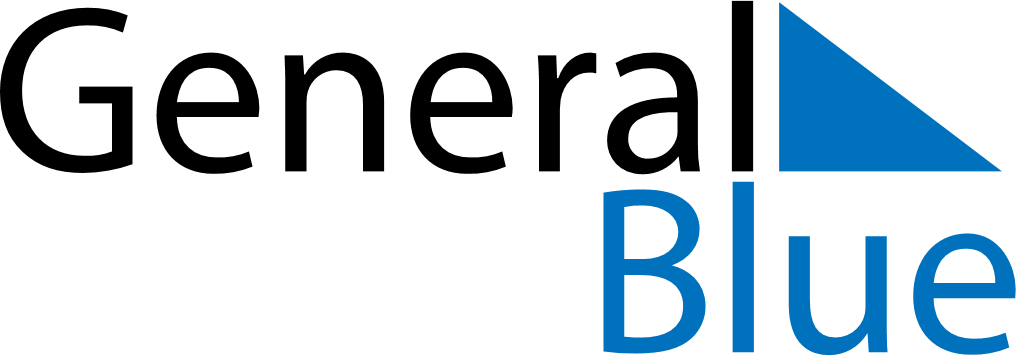 March 2024March 2024March 2024March 2024March 2024March 2024March 2024Ketsch, GermanyKetsch, GermanyKetsch, GermanyKetsch, GermanyKetsch, GermanyKetsch, GermanyKetsch, GermanySundayMondayMondayTuesdayWednesdayThursdayFridaySaturday12Sunrise: 7:08 AMSunset: 6:08 PMDaylight: 11 hours and 0 minutes.Sunrise: 7:06 AMSunset: 6:09 PMDaylight: 11 hours and 3 minutes.34456789Sunrise: 7:04 AMSunset: 6:11 PMDaylight: 11 hours and 7 minutes.Sunrise: 7:02 AMSunset: 6:13 PMDaylight: 11 hours and 10 minutes.Sunrise: 7:02 AMSunset: 6:13 PMDaylight: 11 hours and 10 minutes.Sunrise: 7:00 AMSunset: 6:14 PMDaylight: 11 hours and 14 minutes.Sunrise: 6:57 AMSunset: 6:16 PMDaylight: 11 hours and 18 minutes.Sunrise: 6:55 AMSunset: 6:17 PMDaylight: 11 hours and 21 minutes.Sunrise: 6:53 AMSunset: 6:19 PMDaylight: 11 hours and 25 minutes.Sunrise: 6:51 AMSunset: 6:20 PMDaylight: 11 hours and 29 minutes.1011111213141516Sunrise: 6:49 AMSunset: 6:22 PMDaylight: 11 hours and 32 minutes.Sunrise: 6:47 AMSunset: 6:24 PMDaylight: 11 hours and 36 minutes.Sunrise: 6:47 AMSunset: 6:24 PMDaylight: 11 hours and 36 minutes.Sunrise: 6:45 AMSunset: 6:25 PMDaylight: 11 hours and 40 minutes.Sunrise: 6:43 AMSunset: 6:27 PMDaylight: 11 hours and 43 minutes.Sunrise: 6:41 AMSunset: 6:28 PMDaylight: 11 hours and 47 minutes.Sunrise: 6:39 AMSunset: 6:30 PMDaylight: 11 hours and 51 minutes.Sunrise: 6:36 AMSunset: 6:31 PMDaylight: 11 hours and 55 minutes.1718181920212223Sunrise: 6:34 AMSunset: 6:33 PMDaylight: 11 hours and 58 minutes.Sunrise: 6:32 AMSunset: 6:35 PMDaylight: 12 hours and 2 minutes.Sunrise: 6:32 AMSunset: 6:35 PMDaylight: 12 hours and 2 minutes.Sunrise: 6:30 AMSunset: 6:36 PMDaylight: 12 hours and 6 minutes.Sunrise: 6:28 AMSunset: 6:38 PMDaylight: 12 hours and 9 minutes.Sunrise: 6:26 AMSunset: 6:39 PMDaylight: 12 hours and 13 minutes.Sunrise: 6:24 AMSunset: 6:41 PMDaylight: 12 hours and 17 minutes.Sunrise: 6:22 AMSunset: 6:42 PMDaylight: 12 hours and 20 minutes.2425252627282930Sunrise: 6:19 AMSunset: 6:44 PMDaylight: 12 hours and 24 minutes.Sunrise: 6:17 AMSunset: 6:45 PMDaylight: 12 hours and 28 minutes.Sunrise: 6:17 AMSunset: 6:45 PMDaylight: 12 hours and 28 minutes.Sunrise: 6:15 AMSunset: 6:47 PMDaylight: 12 hours and 31 minutes.Sunrise: 6:13 AMSunset: 6:48 PMDaylight: 12 hours and 35 minutes.Sunrise: 6:11 AMSunset: 6:50 PMDaylight: 12 hours and 39 minutes.Sunrise: 6:09 AMSunset: 6:52 PMDaylight: 12 hours and 42 minutes.Sunrise: 6:07 AMSunset: 6:53 PMDaylight: 12 hours and 46 minutes.31Sunrise: 7:04 AMSunset: 7:55 PMDaylight: 12 hours and 50 minutes.